King Saud University, College of Dentistry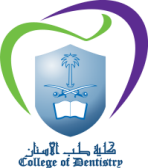 Department of Periodontics and Community DentistryDIVISION OF COMMUNITY DENTISTRY	181 PCSIntroduction to DentistryFIRST SEMESTER OF ACADEMIC YEAR 2013-2014GCourse Director	:	Dr. Abid Al-Badr [DUC]Credit Hours	  	:	1 hour (Lecture)Time & Location 	: 	DUC : Sunday 1- 2 p.m. (Room 02/GA)Course Description:	Provide first year dental students with an introduction to concepts, principles and procedures of various disciplines in dentistry with emphasis on prevention, comprehensive treatment and patient management.  Dental curriculum orientation and regulations in pre-clinic and clinic area will be provided.Course Objectives:	Upon completion of the course, the student should be able to:Demonstrate sound knowledge of the fundamentals and principles of the dental professionDemonstrate an understanding of the major clinical and laboratory procedures related to the practice of dentistry Demonstrate thorough understanding of various dental specialtiesList main procedures in each specialty Discuss basic preventive aspects of each specialty in dentistryCourse Organization:	Class activities will be in the form of lectures and discussions.  Since the course is an introduction to each of the disciplines of dentistry, a lecture and discussion related to that discipline will be presented every week.Readings:Library readings such as introductory chapter from discipline textbook or handouts will be assigned for each lecture.Course Assessment:The final grade of the course will be based on three written exams.  Several quizzes will also be given randomly through the course without previous notification during the first 5 minutes of any lecture session, so be prepared!The percentage of the grade is as follows:	Quizzes			-	10%	First Examination		-	25%	Second Examination		-	25%          Final Examination		-	40%To obtain a passing grade the student need to have a final cumulative score of 60% of all written exams.	Attendance:Please be reminded that absentees will be recorded for all students whom names appear on the class list.  If any student is absent for more than 25% of the total lectures, he/she will not be permitted to sit for the final examination. No attendance will be recorded for students who are 10 minutes late for the lecture./Betchay. September 2, 2013Lecture Schedule 181 PCS - Introduction to DentistrySunday, 1:00 pm – Room 2/GAAcademic Year 1434 – 1435H (2013 - 2014G) /Betchay. September 2, 2013SESSION NO.DATE         TOPICSLECTURER 101 Sept. 13   Introduction to the course Dr. A. AlBadr208 Sep. 13   History of DentistryDr. A. AlBadr315 Sep. 13   Introduction to Dental Curriculum and Regulations in the Dental SchoolDr. Adel Al-Hadlaq422 Sep. 13   Introduction to Diagnostic SciencesDr. A. AlBadr529 Sep. 13   Introduction to PeriodonticsDr. A. AlBadr606 Oct. 13   Introduction to Operative DentistryDr. A. AlBadrHAJJ HOLIDAY10-20 OCTOBER 20137FIRST EXAMINATIONDATE TO BE ARRANGED827 Oct. 13Introduction to OrthodonticsDr. A. AlBadr903 Nov. 13Introduction to Pediatric DentistryDr. A. AlBadr1010 Nov. 13Introduction to EndodonticsDr. A. AlBadr1117 Nov. 13Introduction to Oral SurgeryDr. A. AlBadr12SECOND EXAMINATIONDATE TO BE ARRANGEDDr. A. AlBadr1324 Nov.13Introduction to Fixed ProsthodonticsDr. A. AlBadr1401 Dec. 13Introduction to Removable Prosthodontics Dr. A. AlBadr1508 Dec. 13Introduction to Dental MaterialDr. A. AlBadr1615 Dec.13Introduction to Dental Public HealthDr. A. AlBadrFINAL EXAMINATIONDATE TO BE ARRANGED